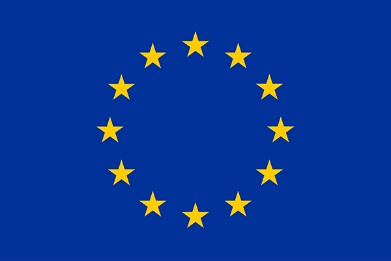 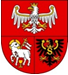 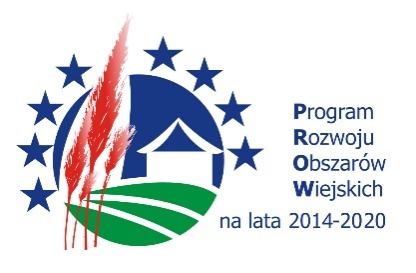 Unia Europejska                                               „Europejski Fundusz Rolny na rzecz Rozwoju ObszarówWiejskich: Europa inwestująca w obszary wiejskie”Olsztyn, dnia 03.04.2024 r.ZP.272.1.37.2024 Do wszystkich wykonawcówuczestniczących w postępowaniuWYJAŚNIENIE I ZMIANA TREŚCI SWZDotyczy:	postępowania o udzielenie zamówienia publicznego, którego przedmiotem jest Dostawa mebli dla Urzędu Marszałkowskiego Województwa Warmińsko-Mazurskiego.Zamawiający, działając na podstawie art. 284 ust. 6 ustawy z dnia 11 września 2019 r. Prawo zamówień publicznych (Dz. U. z 2023 r. poz. 1605 ze zm.) przekazuje treść zapytań wraz z wyjaśnieniami, jednocześnie, na podstawie art. 286 ust. 1 ustawy Pzp, dokonuje zmiany treści SWZ.Pytanie Zamawiający w części II opisuje fotel obrotowy i podaje oczekiwane wymiary.Wnosimy o dopuszczenia fotela zgodnego z opisem, posiadającego wymiary jak niżej:regulowana wysokość całkowita: 119,5 - 128 cmgłębokość siedziska: 50 cmszerokość siedziska: 50,5 cmOdpowiedź   Zamawiający dokonuje zmiany w Załączniku nr 1b (Formularz cenowy/szczegółowy opis przedmiotu zamówienia Część II) w poz. 1 (Fotel obrotowy z wysokim oparciem) w kolumnie „wymiary (cm)” zgodnie z poniższą treścią:Było:„regulowana wysokość całkowita: nie mniej niż regulacja w zakresie 118 - 128 cm                        głębokość siedziska: nie mniej niż 52 cm                                   szerokość siedziska: nie mniej niż 49 cm”Jest:„regulowana wysokość całkowita: nie mniej niż regulacja w zakresie od 118 -119,5 cm do 128-129,5 cm                     głębokość siedziska: nie mniej niż 50 cm                                   szerokość siedziska: nie mniej niż 49 cm”Pytanie Dotyczy części 1b poz. 1.Czy zamawiający doda zapis o gęstości pianki siedziska powyżej 45 kg/m3? Pianka poniżej tej gęstości szybko się wygniata (powodując niedogodności w czasie pracy na takim krześle) i wymaga szybkiej wymiany gwarancyjnej, taki zapis umożliwi zastosowanie pianek o lepszej jakości, a same krzesło będzie służyło dłużejOdpowiedź  Zapisy pozostają bez zmian.Ponadto, Zamawiający dokonuje zmiany w zakresie:Terminu związania ofertą, w rozdziale XXV SWZ zmienia:Było: Wykonawca jest związany ofertą od dnia upływu terminu składania ofert do dnia 
04.05.2024 r. Jest: Wykonawca jest związany ofertą od dnia upływu terminu składania ofert do dnia 
07.05.2024 r.Terminu składania ofert, w rozdziale XXVII ust. 1 pkt 1 SWZ zmienia:Było: Ofertę należy złożyć: do dnia 05.04.2024 r. do godz. 10:00.Jest: Ofertę należy złożyć: do 08.04.2024 r. do godz. 10:00.Terminu otwarcia ofert, w rozdziale XXVIII ust. 1 SWZ zmieniaByło: Otwarcie ofert nastąpi w dniu 05.04.2024 r. o godzinie 10:10.Jest: Otwarcie ofert nastąpi w dniu 08.04.2024 r. o godzinie 10:10.Załącznik:Formularz cenowy/ szczegółowy opis przedmiotu zamówienia (SOPZ) Część II – po zmianie z dnia 03.04.2024 r.  – Załącznik nr 1b